SUPPLEMENTARY MATERIALS 1 - Complete item pool  HOME BASED:Open all the curtains in your home.Look out of a front window for 2mins.Sit in a communal/shared area by yourself for 5mins. Sit in a communal or shared area with others for 5mins.Open the front door and stand in the doorway for 5mins. Stand outside your home with someone you know for 5mins. Stand outside your home on your own for 5mins.OUTDOORS:Walk down a quiet street with someone you know.Walk down a quiet street on your own.Walk down a busy street with someone you know.Walk down a busy street on your own.Walk through a park with someone you know for 10mins.Walk through a park on your own for 10mins.Sit on a bench in a public place, with someone you know for 5mins.Sit on a bench in a public place on your own for 5mins.TRANSPORTATION:Wait at a bus stop with someone you know for 5mins.Travel with someone you know on the bus for one stop.Travel with someone you know on the bus for several stops.Wait at a bus stop on your own for 5mins.Travel on your own on the bus for one stop.Travel on your own on the bus for several stops.Sit next to a stranger on the bus.APPOINTMENTS:Walk into the waiting room of your GP/health centre with someone you know.Walk into the waiting room of your GP/health centre on your own.Sit in the waiting room of your GP/health centre with someone you know for 5mins.Sit in the waiting room of your GP/health centre on your own for 5mins.Queue to speak with the receptionist in your GP/health centre. See your GP for a health appointment.SHOPPING:Go into a local shop with someone you know for 5mins.Go into a local shop on your own for 5mins.Purchase an item in a local shop, from a shop assistant.Go to a shopping centre with someone you know for 15mins.Go to a shopping centre on your own for 15mins.Speak to a shop assistant in local shopping centre (e.g., ask if they have a specific item in stock?)CAFÉ:Go into a café with someone you know.Go into a café on your own.Sit in a café with someone you know for 10mins.Sit in a café on your own for 10mins. Order a drink on your own in a cafe. Sit near to other people (strangers) in the cafe for 10mins.SUPPLEMENTARY MATERIALS 2. Item probability trace lines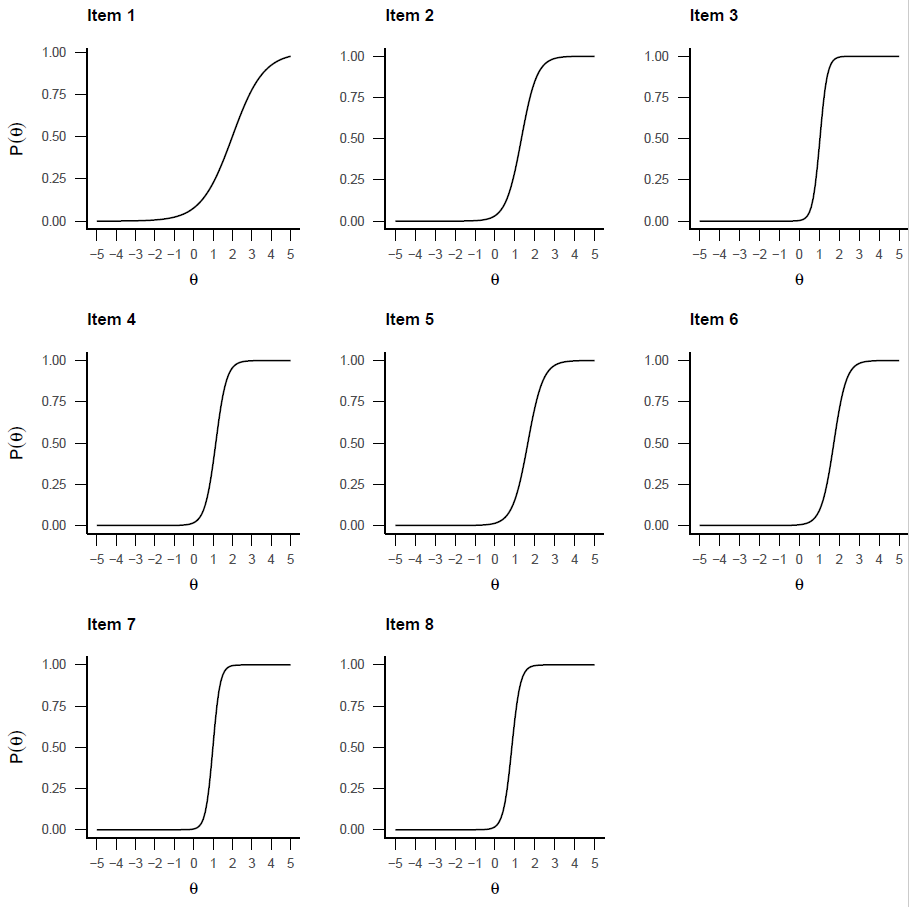 Figure S1. Item characteristic curves for the binary O-AS avoidance items. Plot lines represent the probability (y axis) of endorsing that item across the theta (i.e. severity) spectrum (x axis).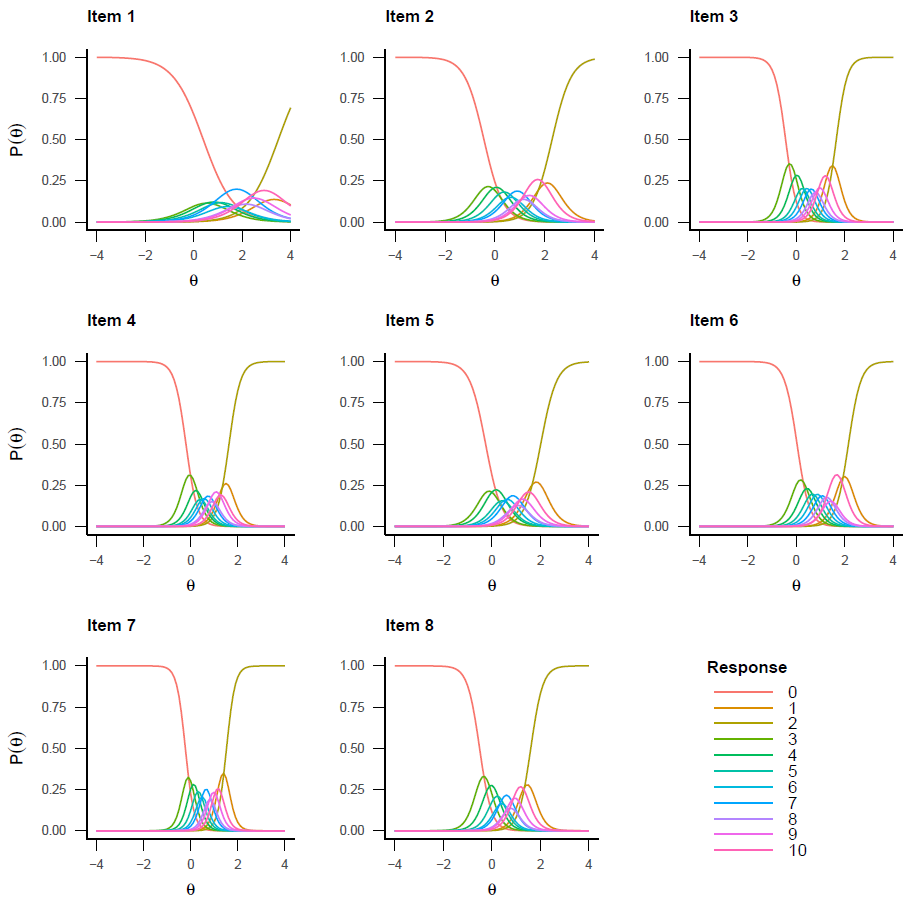 Figure S2. Category response curves for the polytomous O-AS distress items. Plot lines represent the probability (y axis) of responding to each scale option (0-10) across the theta (i.e. severity) spectrum (x axis). SUPPLEMENTARY MATERIALS 3. Item information functions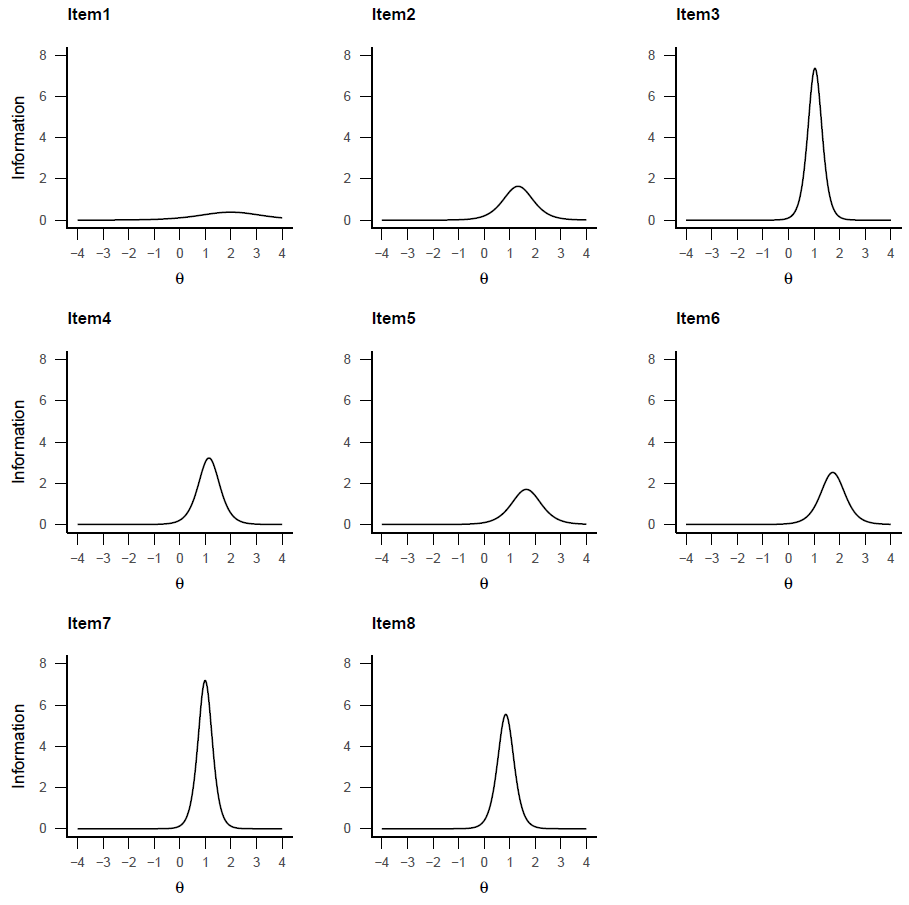 Figure S3. Item information functions for all O-AS avoidance items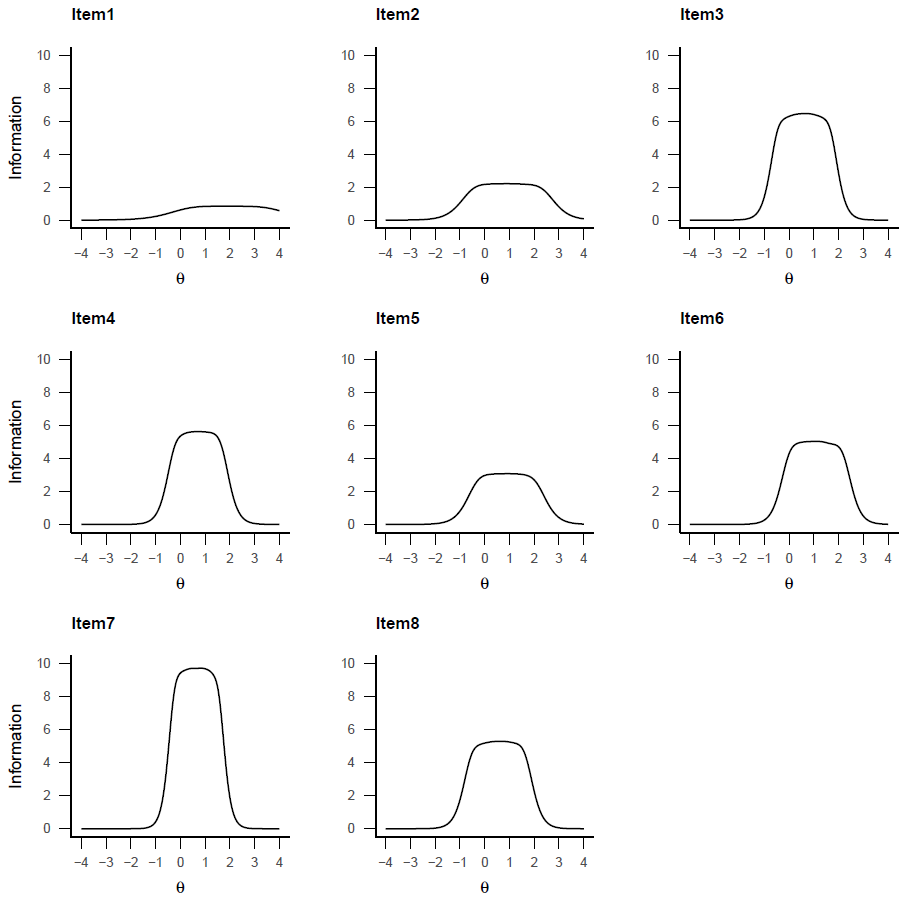 Figure S4. Item information functions for all O-AS distress items SUPPLEMENTARY MATERIALS 4. Receiver Operating Characteristic (ROC) plots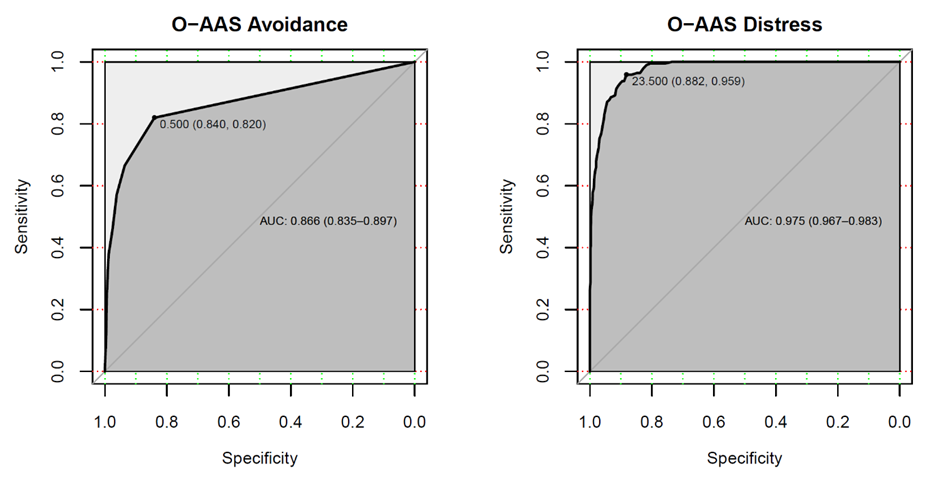 Figure S5. Receiver Operator Curve plots for the O-AS avoidance and distress scores. The area under the curve (AUC) and the optimal threshold for discriminating patients with psychosis and agoraphobia (n=194) and controls from the general population (n=1094) are displayed.   